Министерство образования Оренбургской  областиГосударственное автономное профессиональное  образовательное учреждение«Нефтегазоразведочный техникум»г. ОренбургаМЕТОДИЧЕСКИЕ УКАЗАНИЯДЛЯ ОБУЧАЮЩИХСЯПО ВНЕАУДИТОРНОЙ САМОСТОЯТЕЛЬНОЙ РАБОТЕпо дисциплине ОДп.03 Физикапрофессии 21.01.04 Машинист на буровых установках	21.03.03 Автомеханик                            21.01.02. Оператор по ремонту скважинОРЕНБУРГ 2015г.Методические указания для обучающихся по внеаудиторной самостоятельной работе являются частью или программы подготовки квалифицированных рабочих, служащих по профессии 21.01.04 Машинист на буровых установкахРассмотрено на  заседании          МК преподавателей                    общеобразовательных дисциплин Протокол № ___ от «__» _________ 2015                          Председатель МК ________/Балакина Д.М../Методист_______________/Маслова Н.Б./УтверждАЮЗам. директора по УР _______Сороколетова Л.В.«___»__________20__ г. Составители:Борисова Н.Д. преподаватель физики ГАПОУ «НГРТ»Коротыч Л.Н., преподаватель физики  ГАПОУ «НГРТ»ВведениеУВАЖАЕМЫЙ СТУДЕНТ!Методические указания по выполнению самостоятельных работ по дисциплине  ОДп.03 Физика  созданы Вам в помощь для работы на занятиях и во внеурочное время.Наличие положительной оценки (отметки о выполнении) каждого вида самостоятельной работы необходимо для получениязачета по дисциплине, поэтому в случае невыполнения работы по любой причине или получения неудовлетворительной оценки за самостоятельную работу Вы должны найти время для ее выполнения или пересдачи.Внимание! Если в процессе выполнения заданий для самостоятельной работы возникают вопросы, разрешить которые Вам не удается, необходимо обратиться к преподавателю для получения разъяснений.Желаем Вам успехов!!!Виды самостоятельной работы, формы отчётности и контроляПример:САМОСТОЯТЕЛЬНАЯ РАБОТА №2Цель: расширить представления о развитии культуры в конце ХХ века, уметь анализировать и систематизировать информацию, представлять результаты изучения в форме доклада (сообщения).Задание:Подготовить сообщение о развитии одной из сфер культуры (театр, балет, живопись, музыка, литература и пр.) по схеме: официальная культура – неофициальная культура – нелегальная культура.Содержание работы:1)      Определите источники информации по теме, ознакомьтесь с их содержанием.2)      Составьте план изложения материала.3)      Выполните работу, пользуясь соответствующими рекомендациямиНорма времени: 2 часФормат выполненной работы: сообщение или слайд-фильм.Критерии оценки: полнота раскрытия темы, логичность и последовательность изложения, наличие выводов, аккуратность исполнения, выполнение требований при оформлении работы, умение изложить тезисы работы в выступлении.Контроль выполнения: проверка выполненной работы, выступление на семинарском занятии.Рекомендуемые источники информации:Образовательные ресурсы сети Интернет:Приложения____________________________________________________Приложение  1Образец титульного листаНаименование учебного заведенияР Е Ф Е Р А ТТема:                                                                                               Выполни л (а)                                                                                                      Ф. И. О. студента,                                                             курс, группа,                                                            специальность                                                                                        Руководитель:                                                                     Ф.И.О. преподавателя                                                                                               Оренбург  20___Образец оглавленияОГЛАВЛЕНИЕВведение ............................................................................................... 2Глава 1 .................................................................................................. 3Глава 2 .................................................................................................. 6Глава 3 ................................................................................................ 10Заключение ........................................................................................ 14Список литературы............................................................................ 16Приложение  2Образец оформления конспектаКОНСПЕКТПервоисточника (главы монографии, учебника, статьи и пр.)«_______________________________________________»выполнил Ф.И.О. студента, курс, группа, специальностьФамилия автора, полное наименование работы, места и год изданияПлан (схема простого плана): 1.2. 3. 4. План (схема сложного плана): 1. ________________________;    ________________________:а) _____________________;б) _____________________;в) _____________________.1.2. _______________________:а) _____________________; б) _____________________.2. ________________________.2.1. __________________ и т.д. (далее раскрываются вопросы плана)1.1.1.1.2.2.2.1.Приложение 3 Образец оформления опорного конспекта (фрагмент)Опорный конспект темы "Молекулярная физика. Основные положения МКТ"выполнил Ф.И.О. студента, курс, группа, специальность 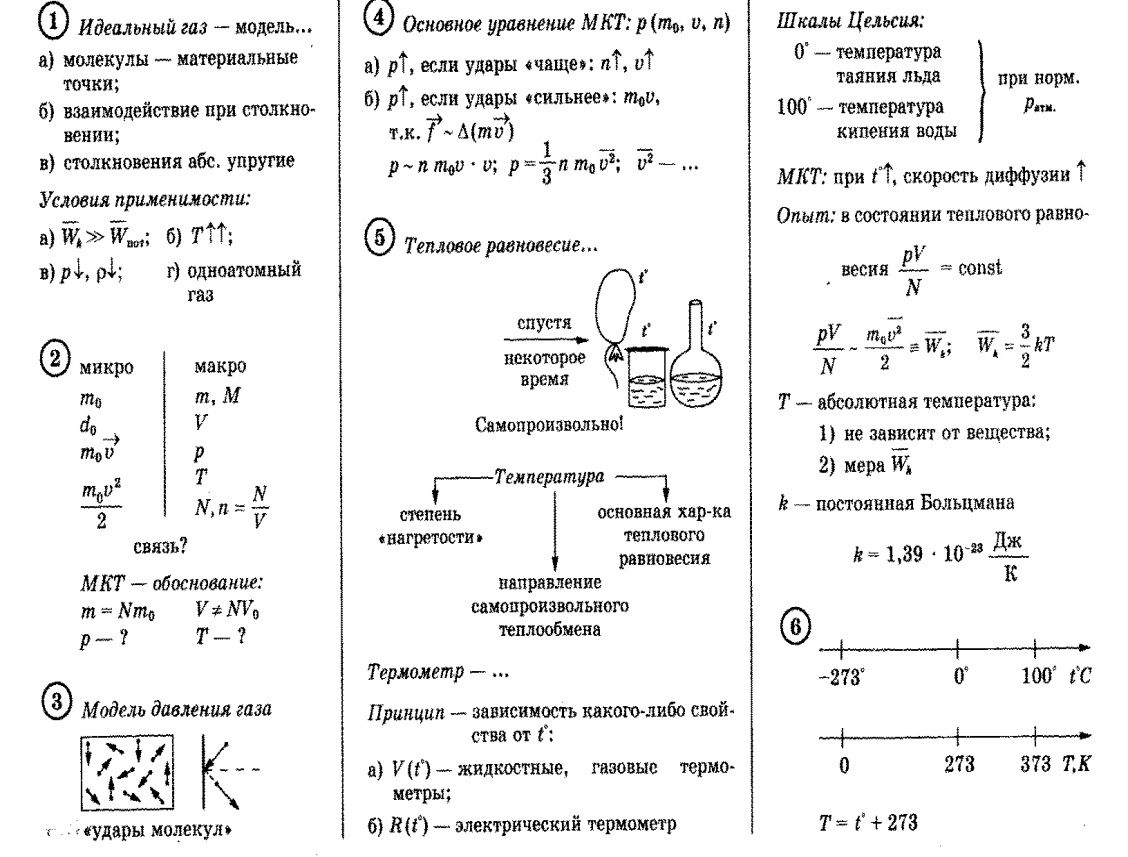 Приложение 4 Образец сводной (обобщающей) таблицы по темеСводная таблица по теме"Электрическое поле" выполнена Ф.И.О. студента, курс, группа, специальностьАналогия между электрическим полем и полем тяготенияПриложение 5Образцы тестовТестовые задания закрытого типаИнструкция: выбрать один правильный ответ. 1. . Как называется передача информации, речи или музыки с помощью электромагнитных волн?а) интерференция      в) радиотелефонная связьб) дифракция     	г) телепатияТестовые задания на установление соответствияИнструкция: установить соответствие.Какие свойства будут обнаруживать электромагнитные волны следующих диапазонов, падая на тело человека:1. Радиоволны                                   а. Нагревают ткани.2. Рентгеновского диапазона.         б. Вызывают покраснение кожи.3. Инфракрасного диапазона.         в. Почти полностью отражаются.4. Ультрафиолетового.                   г. Проходят через мягкие ткани.Тестовые задания открытого типаИнструкция: дополнить.Отражение света бывает:1)	; 2)	; 3)	Приложение  6Образцы оформления графиков, диаграмм 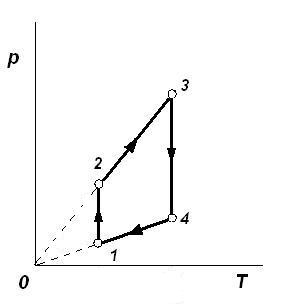 Рис. 1. График изопроцессов в координатах РТ     Приложение 7Образец оформления презентации Первый слайд:Второй слайд Третий слайдЧетвертый слайд 
Приложение 8Темы творческих проектов
1.Современная энергетика и перспективы ее развития.
2.Полупроводники, их прошлое и будущее.
3.Российские лауреаты Нобелевской премии в области физики.
4.Термояд: сквозь тернии к звездам.
5.Вещество в состоянии плазмы.
6.Лазеры и их применение.
7.Развитие представлений о электричестве.
8.Из истории открытия радиоактивности.
9.Тепловые двигатели.
10.Что такое генератор.
11.Альтернативные виды энергии12.Ухудшение зрения у школьников и пути решения проблемы.13. Влияние акустического загрязнения на работоспособность школьников.14. Транспорт и окружающая среда.15. Озоновый экран нашей планеты: состояние, проблемы.16. Капризы природы: можно ли им противостоять?17. Астрология – наука или шарлатанство?18. Приметы и предрассудки в предсказании погоды – можно ли им верить?19. Состояние экологических проблем и природоохранные меры, предпринимаемые в России.20. Электромагнитное загрязнение больших городов.21. Компьютерная и классическая музыка. Кто совершеннее – человек или машина?22. Достоверность результатов криминалистических исследований. Как увеличить применение методов физики?23. Освоение космоса на современном этапе – проблемы, перспективы.24. Антропогенное воздействие на окружающую среду.25. Проблемы экологии в нашем районе и пути их решения.Использование энергии ветра.Применение вибровоздействий.Возобновляемые источники энергии.Нетрадиционные методы аккумулирования энергии.Магнитная обработка воды.Перспективы использования малых гидроэлектростанций.Вибрационные технологии.Резонансные измерительные методики.Использование волновых процессов в современных технологиях (ударная волна).Использование явлений переноса в современных технологических процессах.Теория взрыва. Примеры ее использования.Синергетика. Концепция самоорганизации.Явления переноса: диффузия, теплопроводность, внутреннее трение.Электростатические приспособления и устройства.Расцвет естествознания в конце 19 начале 20 веков.Электрофизические методы обработки материалов.Физические основы работы бытовых приборов: утюг, кофемолка, кофе варка, стиральная машина, мясорубка, микроволновая печь, тостер, холодильник, электрический чайник.Природа ферромагнитизма.Нанотехнологии. Молекулярный дизайн.Эффект Холла. МГД – генераторы.Плазма. Физическая природа шаровой молнии.Транспорт на магнитной подушке. Современные поезда, амфибии.СВЧ – технологии.Магнитная дефектоскопия.Ионизация газов.Радиационный режим в атмосфере.Использование плазмы.Волоконно – оптические линии связи.Голографический метод записи.Фотоэффект. Эффект Комптона.Фотоэлектрическое преобразование солнечной энергии.Применение лазерного излучения в строительстве.Лазерные технологии. Нанотехнологии.Новые полупроводниковые материалы и их использование.Физические основы современных линий передачи сигналов.Использование солнечной энергии.Рентгеновские интерферометры и резонаторы.Лазеры и их использование.Приложение 9Практическая работа №1 из серии «Изучаю себя»ОПРЕДЕЛЕНИЕ РОСТА ЧЕЛОВЕКА С ПОМОЩЬЮ ЧАСОВПриборы и оборудование:часы с секундной стрелкой (или секундомер), длинная нить (примерно ), штатив с муфтой и кольцом, металлический шарик малого диаметра со сквозным отверстием по центру.Суть опыта:взять нить, отложить на ней отрезок, равный росту человека; затем с помощью формулы периода колебаний математического маятника рассчитать длину этого отрезка, то есть свой рост.Используемый теоретический материал.Вопросы для контроля:Каким образом маятник может стать измерителем длины?Что в формуле для L нам известно?Что в данной формуле надо определить?Как можно определить период колебаний?Какой окончательно вид приобретает формула для расчета длины L?Ответы:1. Колебания шарика на длинной нити при небольших углах отклонения от положения равновесия можно рассматривать как колебания математического маятника. Его период зависит от длины нити и ускорения свободного падения и определяется формулой: Т = 2П√L/g Отсюда L = (Т2 g) / (4 П2)2. Известные величины g  и  П.3. Неизвестен период колебаний Т, его и нужно определить.4. Если отсчитать число колебаний N и заметить по часам время t, за которое они совершены, то период Т можно определить достаточно точно: Т = t / N.5. С учетом того, что Т = t/N, формула для расчета длины L приобретает следующий вид: L = (t ) / (4 П2 N2)ХОД РАБОТЫ .Привязать шарик к нити.Попросить соседа отмерить такую длину нити, чтобы она была равна моему росту. Для этого на свободном конце нити сделать в нужном месте метку (например, узелок).На стол поставить стул, а на стул – штатив с кольцом. К кольцу привязать нить так, чтобы точка подвеса совпадала с меткой (тогда длина нити будет равна моему росту), - нужной длины математический маятник изготовлен.Отклонить маятник от положения равновесия на 5- и отпустить.Измерить время 20-ти полных колебаний.Повторить измерения времени не менее 5 раз, не меняя условий опыта, и найти среднее значение времени tср. Используя эти данные, рассчитать длину нити L по формуле L=(Т2g)/(4П2). Значение L – это и есть мой рост.Оценить погрешность работы.ПРАКТИЧЕСКАЯ РАБОТА.ТЕМА______________________________________________Цель:_______________________________________________________________________________________________________________________________________________________ПРИБОРЫ И МАТЕРИАЛЫ: __________________________________________________________________________________________________________________________________Среднее время колебаний:Период колебаний маятника:Рост человека (длина нити) вычисляется по формуле:Работу выполнил:Практическая работа №2 из серии «Изучаю себя»ОПРЕДЕЛЕНИЕ ЧИСЛА МОЛЕКУЛ В ТЕЛЕ ЧЕЛОВЕКА.Приборы и оборудование:  напольные весыСуть опыта:измерив массу своего тела и зная молярную массу вещества человеческого тела (М = 20 г\моль), с помощью формулы количества вещества рассчитать число молекул в собственном теле.Используемый теоретический материал.Вопросы для контроля:По какой формуле рассчитывают v - количество вещества?Как еще можно найти данную величину через другие параметры?Что в данной формуле означает величина NA?Чему равна постоянная Авогадро?Что показывает число Авогадро?Ответы:1. Количество вещества зависит от его массы и определяется формулой: v=m/М2. Количество вещества можно определить, зная число молекул v = N / NA 3. NA называется постоянной Авогадро.4. Постоянная Авогадро NA = 6, 02 ∙ 10 23 1/моль5. Постоянная Авогадро показывает количество атомов (молекул) в одном моле вещества.ХОД РАБОТЫ Найти массу m собственного тела, используя напольные весы.Повторить измерения массы m не менее 3 раз, не меняя условий опыта, и найти среднее значение массы m ср. Приняв молярную массу вещества человеческого тела М = 20 г\моль, рассчитать количества вещества по формуле: v = m ср / МИспользуя эти данные, рассчитать число молекул в теле человека N из формулы  v = N / NA. Значение N – это и есть число молекул в моем теле, оно равно N = v * NA Оценить погрешность работы.ПРАКТИЧЕСКАЯ РАБОТА.ТЕМА______________________________________________Цель:_______________________________________________________________________________________________________________________________________________________ПРИБОРЫ И МАТЕРИАЛЫ: ______________________________________________________________________________Средняя масса тела:Количества вещества:Число молекул в теле человека вычисляется по формуле:Работу выполнил:Практическая работа №3 из серии «Изучаю себя»ОПРЕДЕЛЕНИЕ КОЛИЧЕСТВА ТЕПЛОТЫ, ОТДАВАЕМОГО  ОРГАНИЗМОМ ЧЕЛОВЕКА В ОКРУЖАЮЩУЮ СРЕДУ. Приборы и оборудование:  термометр, напольные весыСуть опыта:измерив термометром температуру окружающего воздуха и весами – массу своего тела, определить количество теплоты (а также количество вещества), которое отдает ваше тело в окружающее пространство.Используемый теоретический материал.Вопросы для учащихся:По какой формуле рассчитывают v - количество вещества?Как еще можно найти данную величину через другие параметры?Что в данной формуле означает величина NA?Чему равна постоянная Авогадро?Как находится количество теплоты, полученное телом при нагревании или отданное при охлаждении?Ответы:1. Количество вещества зависит от его массы и определяется формулой: v=m/М2. Количество вещества можно определить, зная число молекул v = N / NA 3. NA называется постоянной Авогадро.4. Постоянная Авогадро NA = 6, 02 ∙ 10 23 1/моль5. Количество теплоты, полученное телом при нагревании или отданное при охлаждении, определяется формулой: Q = c m ( tтела – t), где c – удельная теплоемкость воды; t  – температура воздуха; t тела - температура вашего тела.ХОД РАБОТЫ Найти массу m собственного тела, используя напольные весы.Повторить измерения массы m не менее 3 раз, не меняя условий опыта, и найти среднее значение массы m ср. Измерить t  – температуру воздуха и t тела - температуру вашего тела.Приняв молярную массу вещества человеческого тела М = 20 г\моль, рассчитать количества вещества по формуле: v = m ср / МПо формуле Q = c m ( tтела – t)  найти количество теплоты, отдаваемое вашим организмом в окружающую среду. Удельную теплоемкость человека (так как он состоит на 80% из воды) можно приблизительно считать равной 0,8 с = 0,8 ∙ 4200 Дж\ кг ∙ оС.Оценить погрешность работы.Дополнительное задание:Из какого количества молекул состоит ваше тело?ν = m / M = N / NA          NA = 6, 02 ∙ 10 23 1/мольПРАКТИЧЕСКАЯ РАБОТА.ТЕМА______________________________________________Цель:_______________________________________________________________________________________________________________________________________________________ПРИБОРЫ И МАТЕРИАЛЫ: __________________________________________________________________________________________________________________________________Средняя масса тела:Количества вещества:Удельная теплоемкость человека:Количество теплоты, отдаваемое вашим организмом в окружающую среду, вычисляется по формуле:Работу выполнил:Литература.Измайлова М.А. Организация внеаудиторной самостоятельной работы студентов: Методическое пособие. – М.: Издательско-торговая корпорация «Дашков и К°», 2008. – 64 с.Алексеева Л.П., Норенкова Обеспечение самостоятельной работы студентов. Ж. «Специалист» № 6, 2005 г. Вычегжанина Т.В. О самостоятельной работе студентов. Ж. «Специалист» № 4, 2005 г. Зимина И.В., Мазурская З.Я. О самостоятельной работе студентов. Ж. «Специалист» № 11, 2005 г. Козина Е.Ф. (МПГУ). К вопросу о самостоятельном, проблемном и исследовательском общении. Ж. «Специалист» № 7, 2006 г. Пан Н.В. Особенности самостоятельной работы студента. Ж. «Специалист» № 3, 2005 г.www.uchmet.ru Учебно-методический портал.  «Матрица создания творческих проектов в объединении художественно-эстетической направленности «Цветочная мозаика»Богданов К.Ю. Физик в гостях у биолога. – М.: Наука, 1986.Варикаш В.М., Кимбар Б.А., Варикаш И.М. Физика в живой природе. – Минск: Народна асвета, 1984.Глазунов А.Ю. Техника в курсе физики средней школы. – М.: Просвещение, 1977.Дягилев Ф.М. Из истории физики и жизни её творцов. – М.: Просвещение, 1986.Куприн М.Я. Физика в сельском хозяйстве. – М.: Просвещение, 1985.Ланина И.Я. Не уроком единым. – М.: Просвещение, 1991.Ланина И.Я. 100 игр по физике. – М.: Просвещение, 1995.Лычев Е.Н. Даты и события космонавтики. Справочник. – Тверь, 2000.Миркин Б.М., Наумова Л.Г. Экология России. 9–11 классы. – М.: АО МДС, Юнисам, 1995.Поворознюк В.Н. Экологическое воспитание. – Курган, 1997.Рыженков А.П. Физика. Человек. Окружающая среда. – М.: Просвещение, 2000.Сёмке А.И. Физика: Занимательные материалы к урокам.9 класс. – М.: НЦ Энас, 2004.Солдатова Т.Б., Гусева Т.А., Сгибнева Е.П. Сценарии тематических вечеров и предметной недели физики. 7–11 классы. – Ростов-на-Дону: Феникс, 2002.Татьянкин Б.А. Метод проектов. – Воронеж, 2002.Тихомирова С.А. Экологические таблицы по физике. – Физика в школе, 1998, № 3.Физика и экология. 7–11 классы: Сост. Г.А.Фадеева, В.А.Попова. – Волгоград: Учитель, 2005.Цели, содержание и организация предпрофильной подготовки в выпускных классах основной школы. В помощь педагогам, ведущим предпрофильную подготовку учащихся общеобразовательной школы. – М., 2003.Человек и природа. – М.: Знание, 1975, № 5.Наименование разделов и темВопросы для самостоятельного излученияКоличество часовФорма отчётности и контроля ВведениеФизика – наука о природеРоль математики в физике 1РефератВходной контрольНаучные гипотезы. Физические законы и теории, границы их применимости. Принцип соответствия.1Чтение и анализ литературы МеханикаХарактеристики механического движения: перемещение, скорость, ускорениеНаучный метод познания окружающего мира. Физическая картина мира1Чтение и анализ литературыВиды движения  и их графическое описание.Примеры различных видов движения из вашей жизни1Сообщение.Поступательное и вращательное движения твердого тела.Свободное падение тел1КонспектПрактическое занятие №3. Построению графиков различных вида движения.Механическое движение и его виды1Найти в интернете дополнительный материал и представить его в электронном виде.Практическое занятие №5.  Движение по окружности.Классическая механика как фундаментальная физическая теория1ДокладЗаконы динамики НьютонаПринцип суперпозиции сил1КонспектПрактическое занятие №7. Динамика.Пространство и время в классической механике1РефератЗакон Всемирного тяготения. Невесомость.Момент силы. Условия равновесия твердого тела1КонспектПрактическое занятие №8. Решение задач.Использование законов механики для объяснения движения небесных тел  и для развития космических исследований1РефератЗакон сохранения импульса и реактивное движение.Амплитуда, период, частота, фаза колебаний. Длина волны1КонспектКинетическая и потенциальная энергияМеханические волны. Уравнение гармонической волны1КонспектПрактическое занятие № 10. Законы сохранения в механике.Механическое движение1Чтение и анализ литературыСтатикаУравнение гармонических колебаний1КонспектМеханические колебания: Свободные и вынужденные. РезонансНаблюдение и описание различных видов механического движения, равновесия твердого тела, взаимодействия тел и объяснение этих явлений на основе законов динамики, закона всемирного тяготения, законов сохранения импульса и механической энергии1Письменный отчетЛабораторная работа №3. Изучение зависимости периода колебаний пружинного маятника от массы груза.Проведение экспериментальных исследований равноускоренного движения тел, свободного падения, движения тел по окружности, колебательного движения тел, взаимодействия тел1Письменный отчетКонтрольная работа №1. Механика.Практическое применение физических знаний в повседневной жизни для учета: инертности тел и трения при движении транспортных средств, резонанса, законов сохранения энергии и импульса при действии технических устройств1Письменный отчетОбобщение и систематизация знанийПоверхностное натяжение1Конспект Молекулярная физика  Масса и размеры молекул.Механические свойства твердых тел1СообщениеСкорости молекулСмачивание. Капиллярные явление1КонспектАбсолютная температура как мера средней кинетической энергии частиц.Решение задач с профессиональной направленностью.1Письменный отчетМодель идеального газа.Изменение агрегатных состояний вещества1СообщениеМодель строения жидкостейДлина свободного пробега. Понятие вакуума1ДокладФаза, агрегатные состояния, фазовые переходыРабота с физическим словарем по разделу «Механика»1Письменный отчетНасыщенные и ненасыщенные пары. Влажность воздуха.Работа с физическим словарем по разделу «Молекулярная физика»1Письменный отчетПрактическое занятие № 14. Решение задач по теме «Молекулярно-кинетическая теория идеального газа»Кипение жидкости1СообщениеЛабораторная работа №4. Измерение относительной влажности воздуха.Проблемы энергетики и охрана окружающей среды1ДокладМодель строения твердых тел.Принципы действия тепловых машин. КПД тепловой машины1КонспектТипы кристаллических связей и кристаллических структурНаблюдение и описание броуновского движения, поверхностного натяжение жидкости, изменений агрегатных состояний вещества, способов изменения внутренней энергии тела и объяснение этих явлений на основе представлений об атомно-молекулярном строении вещества и законов термодинамики1Письменный отчетМеханические свойства твердых телОбъяснение устройства и принципа действия паровой и газовой турбин, двигателя внутреннего сгорания, холодильника1ДокладОсновные понятия термодинамики Проведение измерений давления газа, влажности воздуха, удельной теплоемкости вещества, удельной теплоты плавления льда1Письменный отчетНачала термодинамикиВыполнение экспериментальных исследований изопроцессов в газах, превращений вещества из одного агрегатного состояния в другое1Письменный отчетПрименение первого начала термодинамики к изопроцессамПрактическое применение физических знаний при оценке теплопроводности и теплоемкости различных веществ1Письменный отчетНеобратимость тепловых процессовПрактическое применение физических знаний для использования явления охлаждения жидкости при ее испарении, зависимости температуры кипения воды от давления1Письменный отчетКПД. Цикл КарноБиография Шарля Кулона1СообщениеПрактическое занятие № 16. «Молекулярная физика»Биография Майкла Фарадея1СообщениеЭлектродинамикаВзаимодействие заряженных тел. Электрический заряд. Закон сохранения электрического заряда.Потенциальность электростатического поля1КонспектЛинии напряженности. Принцип суперпозиции полейБиография Николы Тесла1СообщениеРабота силы электростатического поляСвязь между напряженностью и разностью потенциалов1КонспектПрактическое занятие №17.  Электрическое поле.Биография Георга Симона Ома1СообщениеПрактическое занятие № 18. Соединение конденсаторовКонтактная разность потенциалов и работа выхода1КонспектЗакон Ома для участка иполной цепи. ЭДСЭлектрический ток в металлах, газах и вакууме1Письменный отчетЭлектроизмерительные приборыПлазма1КонспектТепловое действие электрического тока. Закон Джоуля-Ленца. Полупроводниковый диод1РефератP – n - переходПолупроводниковые приборы1Презентация Практическое занятие № 20. Постоянный ток.Проведение измерений параметров электрических цепей при последовательном и параллельном соединениях элементов цепи, ЭДС и внутреннего сопротивления источника тока, электроемкости конденсатора, индуктивности катушки, показателя преломления вещества, длины световой волны1Письменный отчетДифференцированный зачетЭлектронные пучки и их свойства1РефератМагнитное поле. Магнитное взаимодействиеВыполнение экспериментальных исследований законов электрических цепей постоянного и переменного тока, явления отражения, преломления, интерференции, дифракции, дисперсии света1Письменный отчетМагнитное поле прямого и кругового токовМагнитные свойства вещества. Магнитное поле соленоида и постоянного магнита1РефератДвижение заряженной частицы в магнитном поле. Формула ЛоренцаНаблюдение и описание магнитного взаимодействия проводников с током, самоиндукции, электромагнитных колебаний, излучения и приема электромагнитных волн, отражения, преломления, дисперсии, интерференции, дифракции и поляризации света; объяснение этих явлений1Письменный отчетРабота по перемещению проводника с током в магнитном полеПрактическое применение физических знаний в повседневной жизни для сознательного соблюдения правил безопасного обращения с электробытовыми приборами1Письменный отчетЗакон ЭМИОбъяснение устройства и принципа действия физических приборов и  технических объектов: мультиметра, полупроводникового диода, электромагнитного реле, динамика, микрофона, электродвигателя постоянного и переменного тока, электрогенератора, трансформатора, лупы, микроскопа, телескопа, спектрографа1ДокладЛабораторная работа № 7. Изучение явления электромагнитной индукции. Использование электромагнитных волн для разведки залежей нефти и газа1СообщениеЭнергия магнитного поляПроизводство, передача и потребление электроэнергии1СообщениеКолебательный контур. Свободные электромагнитные колебания.Свободные незатухающие электромагнитные колебания.1РефератВынужденные электромагнитные колебанияЭлектрический резонанс1РефератПрактическое занятие № 21. ЭМИ Принципы радиосвязи и телевидения1РефератКонтрольная работа №4. Магнитное поле. Электромагнитная индукция.Дифракционная решетка1РефератРазличные виды электромагнитных излучений, их свойства и практическое применениеРазрешающая способность оптических приборов1КонспектЗаконы отражения и преломления света. Оптические приборы1ПрезентацияПлоское и сферическое  зеркало Пространство и время в СТО. Постулаты СТО Эйнштейна.1КонспектИнтерференция и дифракция света. Когерентность. Поляризация светаРелятивистский импульс. Полная энергия. Энергия покоя1КонспектОбобщение и систематизация знанийДефект массы и энергия связи. Связь полной энергии с импульсом и массой тела1КонспектКвантовая физика Гипотеза Луи де Бройля. Гипотеза Планка. Фотон. Дифракция электронов1РефератОпыты А.Г. СтолетоваСоотношение неопределенностей Гейзенберга1РефератПрактическое занятие № 23. Фотоэффект.спонтанное и вынужденное излучение света1РефератСтроение атома. Планетарная модель атома.Лазеры1РефератРадиусы стационарных орбит и энергия атома по теории БораНаблюдение и описание оптических спектров излучения и поглощения, фотоэффекта, радиоактивности; объяснение этих явлений на основе квантовых представлений о строении атома и атомного ядра1Письменный отчетМодели строения атомного ядра. Нуклонная модель ядра1КонспектЗакон радиоактивного распадаЯдерная энергетика1СообщениеЯдерные силы. Ядерные спектрыТермоядерный синтез1РефератЦепная реакция деления ядерДозиметрия1ДокладБиологическое действие радиоактивных излучений.Статистический характер процессов в макромире1СообщениеПрактическое занятие № 26. Физика атомного ядра.Проведение экспериментальных исследований явления фотоэффекта, линейчатых спектров1Письменный отчетОткрытие позитрона. АнтичастицыОбъяснение устройства и принципа действия физических приборов и технических объектов: фотоэлемента, лазера, газоразрядного счетчика, камеры Вильсона, пузырьковой камеры1ПрезентацияФундаментальные взаимодействияЯвление ЭМИ в бурении1ДокладКлассификация элементарных частицРоль тепловых двигателей в бурении1ДокладПз № 27. Семинар «Законы сохранения в макромире»Работа с физическим словарем1Письменный отчетКонтрольная работа №5. Квантовая физика и физика атомного ядра.Современные представления о происхождении и эволюции Солнца и звёзд1ДокладСтроение Вселенной.Звезды и источники их энергииПрименимость законов физики для объяснения природы космических объектов1Сообщение«Красное смещение» в спектрах галактик.Пространственные масштабы наблюдаемой Вселенной1РефератПрактическое занятие №30. Составление характеристик планет Солнечной системы.Современные взгляды на строение и эволюцию Вселенной1РефератПрактическое занятие № 32. Подготовка к дифференцированному зачетуКомпьютерное моделирование движения небесных тел.1РефератАдминистративный контрольФотоэффект и его значение в бурении1ДокладДифференцированный зачет.Научные достижения в области физики в 21 веке1РефератНаименованиеВеличиныВеличиныНаименованиеВ поле тяготенияВ электростатическом поле1. Характеристика тела, от которой зависит сила, действующая на негоМасса mЗаряд q2. Величина, определяющая свойства поляУскорение свободного падения gНапряженность Е3. Сила, действующая на тело и на зарядF=mgF=qEТема информационного сообщения (или иного вида задания):_____________________________________________________Подготовил: Ф.И.О. студента, курс, группа, специальность Руководитель: Ф.И.О. преподавателя План:1. ______________________________.2. ______________________________.3. ______________________________.Литература:Лаконично раскрывает содержание информации, можно включать рисунки, автофигуры, графики, диаграммыи другие способы наглядного отображения информации НомеропытаЧисло колебаний, NВремяколебаний, t (с)Среднее время колебаний, tср (с)Период колебаний,Т (с)Длина нити, L (м)12345НомеропытаМолярная масса, М (кг\моль)Масса человека, m  (кг)Среднее значение массы, m ср (кг)Количества вещества,v (моль)Число молекул в теле, N 123НомеропытаМолярная масса, М (кг\моль)Масса человека, m  (кг)Среднее значение массы, m ср (кг)Температура воздуха,t (0С)Температура тела, tтела, (0С)123